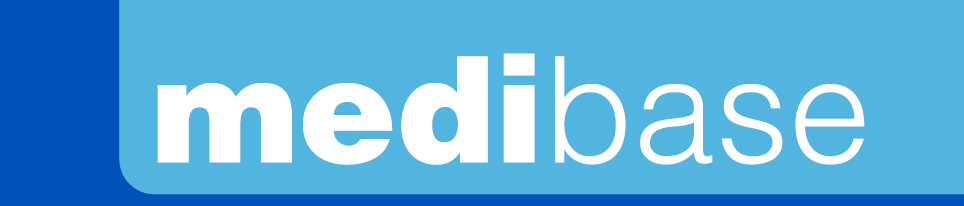 	Version 2.2   						Updated on the 15/11/2022 by RGDesignationBarriers envelopesReference(s)Product picture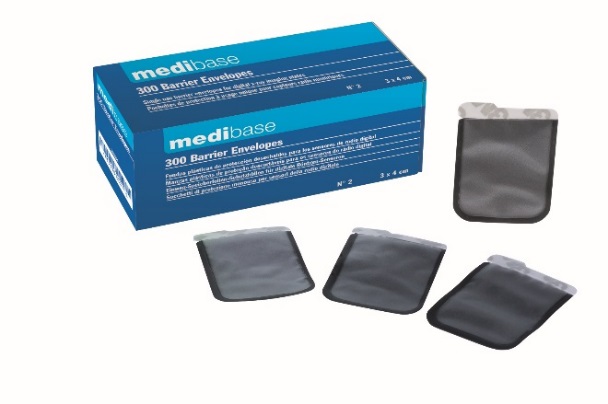 Product descriptionSingle use protection covers for digital sensors.Characteristics and compositon Protects digital sensors from degradation and deterioration and from the patient’s saliva through the seal. Easy tearing and disposal of the sensor.Available in 3 sizes: n°0 (2 x 3 cm)n°1 (4 x 3 cm)n°2 (3 x 4 cm).PackagingBox of 100 protections (n°0 and n°1).Box of 300 protections (n°2).Shelf life n.aIndications of use Single use. Legal information Out of class